                                                                             Сценарий урокаТема Правописание гласных букв в изученных орфограммахПравописание гласных букв в изученных орфограммахЦель темыСовершенствовать знания и способы деятельности учащихся в нахождении слов с изученными орфограммами, их последующей проверке и обозначения.Совершенствовать знания и способы деятельности учащихся в нахождении слов с изученными орфограммами, их последующей проверке и обозначения.Основное содержание темы, термины и понятияПравописание сочетаний ЖИ – ШИ, ЧА – ЩА, ЧУ – ЩУ, ЦЫ – ЦИ. Чередование ударных и безударных гласных. Проверка безударных гласных в корне. Написание непроверяемых безударных гласных.Правописание сочетаний ЖИ – ШИ, ЧА – ЩА, ЧУ – ЩУ, ЦЫ – ЦИ. Чередование ударных и безударных гласных. Проверка безударных гласных в корне. Написание непроверяемых безударных гласных.Планируемый результатПредметные уменияУниверсальные учебные действия (УУД)Планируемый результатФормировать умение находить изученную орфограмму (сомнительное написание), обозначать ее, соотносить гласный  звук и букву. Осваивать способ проверки безударного гласного в корне слова. Закреплять знания слов с непроверяемыми гласными.Личностные:    формирование индивидуального стиля деятельности;осознание алгоритма учебного действия; способность к самооценке на основе критерия успешность учебной деятельности.Регулятивные: освоение способов выделения орфограммы (сомнительного написания) в слове.Познавательные: осмысление алгоритма нахождения сомнительной гласной;закрепление  умения подбирать проверочные слова к словам с безударной гласной;формирование умения использовать логические операции Коммуникативные: формирование умения сотрудничать с учителем и сверстниками при решении учебных проблем;принимать на себя ответственность за результат своих действийФормы работыФронтальная работа, индивидуальная работа, работа в парахФронтальная работа, индивидуальная работа, работа в парахРесурсыЧуракова Н.А. Русский язык. Учебник для 2 класса. Часть 3; Презентация к урокуМультимедийное пособие «Тренажер. Слова с непроверяемыми безударными гласными». Карточки для индивидуальных работ. Иллюстрированные карточки для работы в парах. Карточки для составления кластера. Карточки «Рефлексия урока». Музыка для физкультминутки. Чуракова Н.А. Русский язык. Учебник для 2 класса. Часть 3; Презентация к урокуМультимедийное пособие «Тренажер. Слова с непроверяемыми безударными гласными». Карточки для индивидуальных работ. Иллюстрированные карточки для работы в парах. Карточки для составления кластера. Карточки «Рефлексия урока». Музыка для физкультминутки. Этапы урокаДеятельность учителя Деятельность обучающихсяМетодические приемы и используемые ресурсыI этап.  Организационный момент. Цель: создание благоприятной эмоциональной обстановки на уроке и развитие умения организовать свое рабочее место.1.Приветствие Прозвенел звонок веселый,Мы начать урок готовы,Будем слушать, рассуждатьИ друг другу помогать.1.Проговаривают стихотворение, проверяют готовность учебных принадлежностей к урокуСлайд 1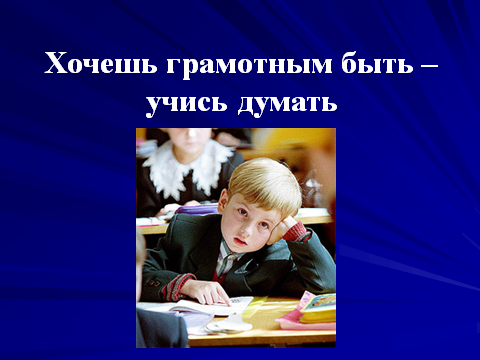 слайд 2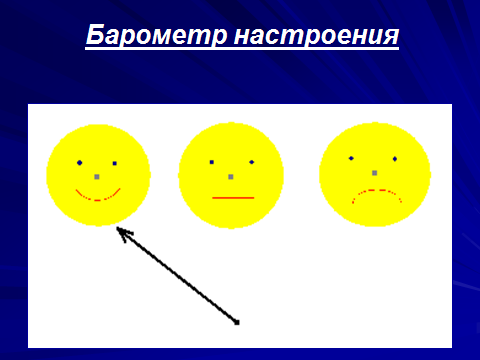 слайд 3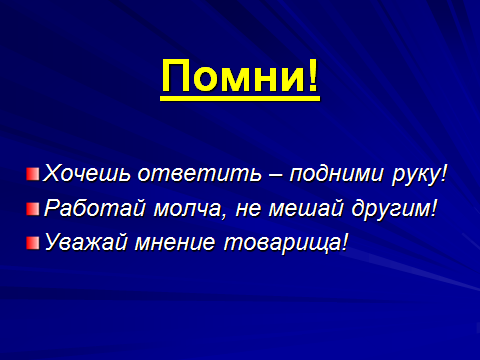 I этап.  Организационный момент. Цель: создание благоприятной эмоциональной обстановки на уроке и развитие умения организовать свое рабочее место.2. – Главное правило нашего урока заключено в пословице. Объясните, как вы ее понимаете. Чему она учит? На что настраивает?Хочешь грамотным быть – учись думать.Дети отвечают: «Чтобы научиться грамотно писать, нужно уметь находить в словах трудные места и применять правила, а для этого надо научиться думать» Слайд 1слайд 2слайд 3I этап.  Организационный момент. Цель: создание благоприятной эмоциональной обстановки на уроке и развитие умения организовать свое рабочее место.3. Барометр настроения- Кто считает, что с хорошим  настроением любое дело по плечу?- Чтобы ваше настроение оставалось в течение всего урока таким же, нужно соблюдать 3 важных правила. Какие?Поднимают руки и выбирают пиктограмму с соответствующим настроениемНазывают правила:-Хочешь ответить – подними руку!- Работай молча, не мешей другим!- Уважай мнение товарища!Слайд 1слайд 2слайд 3этап Постановка учебной задачи и создание проблемной ситуации. Цели: подвести учащихся к постановке темы и цели урока; активизация и мотивация учащихся- Откройте содержание в учебнике и прочитайте темы уроков, которые нам ещё предстоит изучить.- Тема одна, а урок у нас ещё не последний. Как быть?- Зачеркните повторяющиеся буквы и вы получите название темы урока.- Какую цель урока каждый из вас может поставить  для себя?Открывают содержание и читают последнюю тему «Задания для членов клуба «Ключ и заря»»- Может мы сегодня повторим правила, чтобы потом грамотно выполнить задания.Выполняют задание  и получают тему урока «Гласные»-Вспомнить и повторить все правила с написанием гласных букв.Индивидуальное задание на карточках КРОГОДЛТВАСУЯУНВЫДРЯЕКТНа доске появляется табличкаIII этап Актуализация опорных знаний и выявление индивидуальных затруднений по теме «Гласные буквы и звуки»- Назовите гласные буквы русского языка. - Почему их так называют?- Назовите гласные звуки.- Что образуют гласные в слове?- Какие бывают гласные?- а, о, у, и, ы,  е, ё, э, ю,  я, - Они образуются с помощью голоса.а, о, у, ы, э, и- Они образуют слоги- Ударные и безударныеНа доске появляется кластерIV этап Правописание сочетанийЦели: закрепить и обобщить знания учащихся в правописании сочетаний жи-ши, ча-ща, чу-щу, цы-ци; организация работы в парах на карточках и презентации результата своей деятельности- Когда ударные гласные могут быть сомнительными?- В сочетаниях:Жи-ши, ча-ща, чу-щу, цы-ци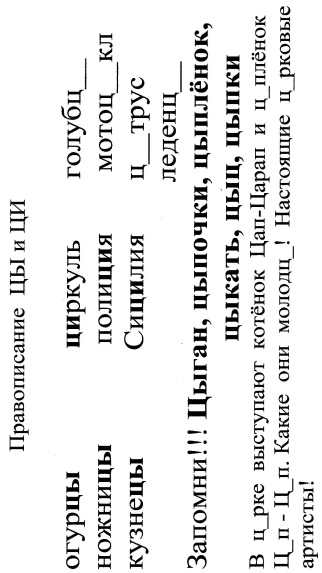 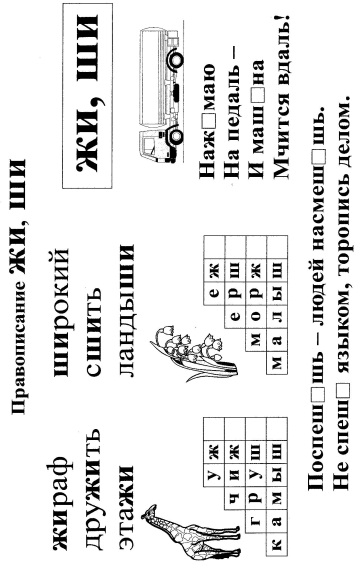 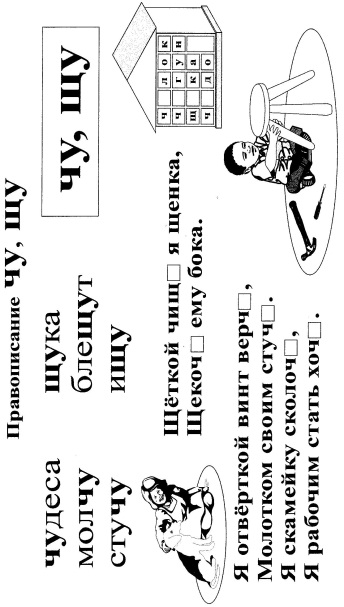 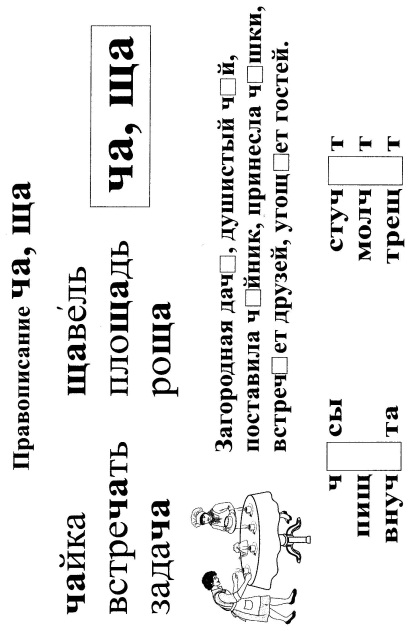 IV этап Правописание сочетанийЦели: закрепить и обобщить знания учащихся в правописании сочетаний жи-ши, ча-ща, чу-щу, цы-ци; организация работы в парах на карточках и презентации результата своей деятельности- Я вам предлагаю работу в парах на больших карточках. Помните, чтобы работа ладилась, нужно договариваться и уметь слушать друг друга. Договоритесь, кто будет первым, а кто вторым. Работа в парах Выполняют задания на больших карточках.1-я  и 2-ая пары  «Правописание ЦЫ-ЦИ»3-я пара «Правописание ЖИ- ШИ»4-я пара «Правописание ЧУ – ЩУ»5-я пара «Правописание ЧА-ЩА»IV этап Правописание сочетанийЦели: закрепить и обобщить знания учащихся в правописании сочетаний жи-ши, ча-ща, чу-щу, цы-ци; организация работы в парах на карточках и презентации результата своей деятельности- А сейчас я предлагаю продемонстрировать вашу работу так же парами. А остальные должны слушать внимательно и записать по 2 слова на каждое правило.Выступают парами. Читают по одному слову или выражению, подтверждая вставленную букву. Остальные учащиеся записывают в тетрадь по 2 слова на каждое правило.IV этап Правописание сочетанийЦели: закрепить и обобщить знания учащихся в правописании сочетаний жи-ши, ча-ща, чу-щу, цы-ци; организация работы в парах на карточках и презентации результата своей деятельности- Дополним наш составляемый кластер.Предлагают дополнить сочетаниями.На доске продолжают  кластерФизкультминутка  на глаза под музыку «Делай как я» Физкультминутка  на глаза под музыку «Делай как я» Физкультминутка  на глаза под музыку «Делай как я» V этап Непроверяемые безударные гласныеЦели: закреплять умение писать слова  с непроверяемыми гласными; работать со словарем -Продолжим наше путешествие. Безударные гласные расположились на двух улицах: непроверяемых и проверяемых.-Какие гласные живут на первой улице?-Как можно удостовериться в правильности написания непроверяемой гласной?-Те гласные, написание которых нельзя проверить.- Нужно посмотреть в словарь «Пиши правильно» и такие слова нужно учить.На доске продолжают  кластерВ словах: картина, сапог, компот, тарелка, тетрадь, морковь, платок, улица, собака, завод, Москва, ягода, пальто, лопата, воробей, ученик, дежурный, лимон, заяц, урожай.V этап Непроверяемые безударные гласныеЦели: закреплять умение писать слова  с непроверяемыми гласными; работать со словарем -Предлагаю вам интерактивную игру «Тренажер». (Из ЦОР Назаровой М.И.и Капитоновой Л.Н. победителей в конкурсе на лучшее мультимедийное  пособие )Дети выходят к интерактивной доске «цепочкой» и выбирают гласную.На доске продолжают  кластерВ словах: картина, сапог, компот, тарелка, тетрадь, морковь, платок, улица, собака, завод, Москва, ягода, пальто, лопата, воробей, ученик, дежурный, лимон, заяц, урожай.V этап Непроверяемые безударные гласныеЦели: закреплять умение писать слова  с непроверяемыми гласными; работать со словарем - Запишите 5 слов, в написании которых вы сомневаться.Записывают в тетрадь 5 слов, выделяя ударение и  подчеркивая непроверяемую гласную.На доске продолжают  кластерВ словах: картина, сапог, компот, тарелка, тетрадь, морковь, платок, улица, собака, завод, Москва, ягода, пальто, лопата, воробей, ученик, дежурный, лимон, заяц, урожай.VI этап Проверяемые безударные гласныеЦели: совершенствовать умение подбирать проверочные слова к безударным гласным; развивать орфографическую зоркость-А какие гласные в словах нужно проверять? Почему?-Как проверить сомнительные гласные?- Гласные: а,о, е,и,я- Потому что гласные буквы могут обозначать разные звуки-Нужно подобрать проверочное слово с ударением на эту гласнуюДиктант НезнайкиНа дваре висна. Весило бигут ручейки. Кругом растёт маладая трова. Диревья надели зилёные платья. Всюду слышны галоса птиц. Скоро в каждом гнизде запещат птенцы.Слайд 4VI этап Проверяемые безударные гласныеЦели: совершенствовать умение подбирать проверочные слова к безударным гласным; развивать орфографическую зоркость-А сейчас я вам предлагаю стать учителями и проверить диктант Незнайки.Дети выполняют работу на карточках  индивидуальноДиктант НезнайкиНа дваре висна. Весило бигут ручейки. Кругом растёт маладая трова. Диревья надели зилёные платья. Всюду слышны галоса птиц. Скоро в каждом гнизде запещат птенцы.Слайд 4VI этап Проверяемые безударные гласныеЦели: совершенствовать умение подбирать проверочные слова к безударным гласным; развивать орфографическую зоркость-А теперь докажите, что вы нашли ошибки.Дети устно подбирают проверочные словаДиктант НезнайкиНа дваре висна. Весило бигут ручейки. Кругом растёт маладая трова. Диревья надели зилёные платья. Всюду слышны галоса птиц. Скоро в каждом гнизде запещат птенцы.Слайд 4VI этап Проверяемые безударные гласныеЦели: совершенствовать умение подбирать проверочные слова к безударным гласным; развивать орфографическую зоркость- Выпишите  5 слов с сомнительной гласной и рядом запишите проверочное слово, выдели правило.Работа в тетрадяхДиктант НезнайкиНа дваре висна. Весило бигут ручейки. Кругом растёт маладая трова. Диревья надели зилёные платья. Всюду слышны галоса птиц. Скоро в каждом гнизде запещат птенцы.Слайд 4VII этап Контролирующее задание. Цель: проверить степень освоения закрепленного материалаДиктует текст.Пишут под диктовку.ДиктантНаступила весна. На улице стало тепло. Ребята уже сняли пальто и сапоги.Возвращаются весёлые скворцы. Мы уже слышим их звонкие голоса. VII этап Контролирующее задание. Цель: проверить степень освоения закрепленного материала- Поменяйтесь тетрадями и проверьте диктант.Взаимопроверка.ДиктантНаступила весна. На улице стало тепло. Ребята уже сняли пальто и сапоги.Возвращаются весёлые скворцы. Мы уже слышим их звонкие голоса. VIII этап Домашнее заданиеСоставить по кластеру рассказ  «Гласные» со своими примерами. 1-ый вариант сложности: примеры-слова записать в тетрадь2-ой вариант сложности: примеры-предложения записать в тетрадь3-ий вариант сложности: примеры-тексты записать на отдельных листахДети выбирают домашнее задание по желанию и по способностямIХ этап Рефлексия деятельностиЦель: результат и самооценка деятельности1.Наше путешествие закончено. Выберите настроение.2. Расскажите по схеме и оцените свою работу на урокеДети выбирают настроениеРассказывают по схеме, используя кластер, оценивают свою работу в течение всего урока                 ЗнаюЯ              Умею                 Смог(ла)